  1.  Check service information for the specified brake fluid and when to check for the 	     proper level.		A.  Specified brake fluid = ____________________________________________		B.  Specified brake fluid level _________ (describe the location) _____________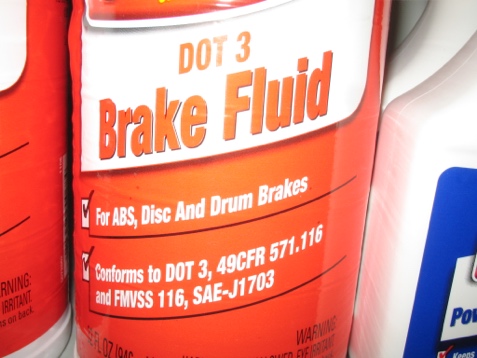   2.  Check service information for the recommended procedure to follow to determine if 	     the brake fluid is contaminated.  Describe the specified procedure:		__________________________________________________________________			__________________________________________________________________  3.  Check all that apply according to service information.		  Perform a visual inspection.		  Place the sample in Styrofoam cup and check for eating away of the cup at 		          the top of the fluid level line.		  Use a test strip.		  Use a brake fluid boiling temperature tester		  Other (describe) ___________________________________________